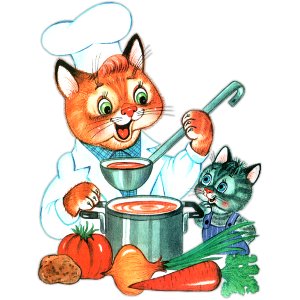 Меню на 17 мая 2022 года                                                Выход       КалорииЗАВТРАК   МАСЛО СЛИВОЧНОЕ(ПОРЦИОННО)2021                5            33,05   ОМЛЕТ НАТУРАЛЬНЫЙ(СБ 2021)                    170         264,87   ЧАЙ С МОЛОКОМ (1-Й ВАРИАНТ)                   200          87,15   БАТОН                                         30           76,502-ОЙ ЗАВТРАК   ЯБЛОКИ,.                                      ШТ           57,72ОБЕД   ИКРА КАБАЧКОВАЯ (ПРОМ/ПРОИЗВОДСТВА)           60           46,80   СУП С М/ИЗД.И КАРТ.С ФРИКАДЕЛЬКАМИ(2021)      25/200      162,63   БИТОЧКИ ПРИПУЩЕННЫЕ ИЗ КУРИЦЫ*                70          154,44   КАПУСТА ТУШЕНАЯ,,*                            150         122,97   КОМПОТ ИЗ СУХОФРУКТОВ.(2018)                  200          89,06   ХЛЕБ ПШЕНИЧНЫЙ                                20           46,88   ХЛЕБ РЖАНОЙ.                                  40           88,48ПОЛДНИК   МОЛОКО КИПЯЧЕНОЕ                              200         108,00   БАРАНКИ                                       ШТ          124,40УЖИН   БУТЕРБРОД С ПОВИДЛОМ НА БАТОНЕ*               20/10        77,16   ЗАПЕКАНКА ИЗ ТВОРОГА С МОРКОВЬЮ,              150         308,46   СОУС МОЛОЧНЫЙ СЛАДКИЙ.,                       50           51,36   ЧАЙ С САХАРОМ.(2018)                          180          36,17   ХЛЕБ ПШЕНИЧНЫЙ.                               40           93,76